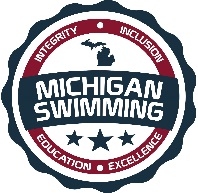 Integrity, Inclusion, Education, ExcellenceOpen Invitational A3 Spring off the Block Hosted By: Dexter Community Aquatic ClubMay 3rd - 5th, 2024Sanction – This meet is sanctioned by Michigan Swimming, Inc. (MS), as a timed final meet on behalf of USA Swimming (USA-S), Sanction Number MI2324115.  In granting this sanction it is understood and agreed that USA Swimming, Inc. and Michigan Swimming, Inc. shall be free from any liabilities or claims for damages arising by reason of injuries to anyone during the conduct of the event. MS rules, safety, and warm up procedures will govern the meet as if fully set forth in these meet rules.  Minor Athlete Abuse Prevention Policy AcknowledgementAll applicable adults participating in or associated with this meet acknowledge that they are subject to the provisions of the USA Swimming Minor Athlete Abuse Prevention Policy (“MAAPP”), and that they understand that compliance with the MAAPP policy is a condition of participation in the conduct of this competition.  There will be at least two safety marshals at this competition, with at least one of each gender.LocationDexter Community Pool, Wylie Elementary School, 3060 Kensington Street, Dexter MI 48130 TimesFriday PM				Warm-up: 4:00pm		Events Begin: 5:00pm(All age groups)Saturday/Sunday AM 		Warm-up: 7:30am		Events Begin: 8:30am(All 10&Under + 11/12)Saturday/Sunday PM		Warm-up: 12:30pm		Events Begin: 1:30pm(All 13&Up)FacilitiesDexter Community Pool, is a(n) 6 lane pool with a supervised warm-up and warm down area available. Depth at start is 7’0” and 3’6” at turn. Permanent starting blocks and non-turbulent lane markers will be used. Colorado timing system with a(n) 6 lane display will be used.Course Certification The competition course has not been certified in accordance with 104.2.2C(4)Meet FormatThis meet is for those swimmers with “A” times, “B” times, and “C” times. 12 & Under, 10 & Under Events, 11/12 Events, and Open Events are offered. 1000 Free, 500 Free and 400 IM Events will be seeded Fastest to Slowest, alternating gender. All events are timed finals.Eligibility All athletes and clubs registered with Michigan Swimming or another USA Swimming LSC are eligible to participate in this meet.Entry Procedures Entries may be submitted to the Administrative Official as of April 8th, 2024 at 10am. The Administrative Official must receive all entries no later than April 29th, 2024 at midnight. Entries must include correct swimmer name (as registered with USA/MS Swimming), age and USA number. All individual entries should be submitted via electronic mail at the e-mail address listed in the last section of this meet information packet.Entry Acceptance and Processing Entries will be accepted and processed on a first come, first served basis in the order in which they are received after the entry open date listed above. Individual Entry LimitsSwimmers may enter a maximum of two (2) events on Friday and four (4) individual events per day on Saturday and Sunday.  Entry Fees$5.00 per individual event. Make checks payable to DCAC SurchargesA $1.00 per athlete Michigan Swimming athlete surcharge applies.Paper EntriesMS rules regarding non-electronic entries apply.  $6.00 per individual event.  There is $1.00 additional charge per event paid if the entry is not submitted in Hy-Tek format. Any surcharges detailed in the previous section also apply to paper entries.  Paper entries may be submitted to the Administrative Official on a spreadsheet of your choice however, the paper entry must be logically formatted and must contain all pertinent information to allow the Administrative Official to easily enter the swimmer(s) in the correct events with correct seed times. RefundsOnce a team or individual entry has been received and processed by the Administrative Official there are no refunds in full or in part unless the “over qualification exception” applies (see MS Rules).Entry PaperworkYour club’s Entry, Entry Summary Sheet, and Check should be sent via U.S. mail or nationally recognized overnight courier to:Dexter Community Aquatic ClubAttn: Spring Off the BlockP.O. Box 387Dexter, MI  48130DCACEntries@dcacswimming.orgAdministrative Official – dcacswimentries@gmail.comCheck In Check-in will be required and will be located outside the locker room entrances.Marshaling This will be a self-marshaled swim meetSeeding Seeding will be done after check-in closes. Swimmers who fail to check-in for an event will be scratched from that event. All events are timed finals and will be seeded slowest to fastest other than distance events (1000 Free, 500 Free, and 400 IM) which will be seeded fastest to slowest (alternating gender). Deck Entries  Deck entries ($7.00 per individual event) will be allowed.Meet Programs/AdmissionsAdmission will be $5.00 per person.  Heat sheet/Program will be available for $2.00.ScoringThere will be no scoring at this meet.AwardsRibbons will be awarded for all age groups 1st-16th place. ResultsComplete Official meet results will be posted on the Michigan Swimming Website at http://www.miswim.org/. Unofficial results will also be available on flash drive (HY- Team Manager result file) upon request. Teams must provide their own flash drive.ConcessionsFood and beverages will be available to purchase in the lobby area. No food or beverage will be allowed on the deck of the pool, in the locker rooms or in the spectator areas. A hospitality area will be available for coaches and officials.Lost and FoundArticles may be turned in/picked up at outside the pool office. Articles not picked up by the end of the meet will be retained by the Meet Director or a representative for at least 14 days (any longer period shall be in the sole discretion of the Meet Director).Swimming SafetyMichigan Swimming warm up rules will be followed. To protect all swimmers during warm-ups, swimmers are required to enter the pool feet first at all times except when sprint lanes have been designated. No jumping or diving. The same rules will apply with respect to the warm-down pool and diving well. Penalties for violating these rules will be in the sole discretion of the Meet Referee which may include ejection from the meet.Racing Start CertificationAny swimmer entered in the meet must be certified by a USA Swimming member-coach as being proficient in performing a racing start or must start each race from within the water without the use of the backstroke ledge.  When unaccompanied by a member-coach, it is the responsibility of the swimmer or the swimmer’s legal guardian to ensure compliance with this requirement.Deck Personnel/Locker Rooms/CredentialingOnly registered and current coaches, athletes, officials and meet personnel are allowed on the deck or in locker rooms. Access to the pool deck may only be granted to any other individual in the event of emergency through approval by the Meet Director or the Meet Referee.  The Michigan Swimming Board of Directors, Officials Chairs of MS, and the Michigan Swimming Office staff are authorized deck personnel at all MS meets. Personal assistants/helpers of athletes with a disability shall be permitted when requested by an athlete with a disability or a coach of an athlete with a disability.All individuals seeking access to the pool deck must show a valid digital USA Swimming membership card reflecting good standing in order to receive a deck credential.  The credential must be displayed at all times during the meet and will include the host team name as well as the function of the individual being granted access to the pool deck (Coach, Official, Timer, or Meet Personnel).  In order to obtain a credential, Coaches and Officials must be current in all certifications through the final date of the meet. Meet personnel must return the credential at the conclusion of working each day and be reissued a credential daily.All access points to the pool deck and locker rooms will either be secured or staffed by a meet worker checking credentials throughout the duration of the meet.Swimmers with DisabilitiesAll swimmers are encouraged to participate. If any of your swimmers have special needs or requests, please indicate them on the entry form and with the Clerk of Course and/or the Meet Referee during warm ups.First AidSupplies will be kept in the pool office.Medical SupervisionThere will be no medical supervision available.Facility Items(A)	No smoking is allowed in the building or on the grounds of any facility listed above.(B)	Pursuant to applicable Michigan law, no glass will be allowed on the deck of the pool or in the locker rooms.(C)	No bare feet allowed outside of the pool area. Swimmers need to have shoes to go into the hallway to awards or concessions.(D)   	 An Emergency Action Plan has been submitted by the Host Club to the Safety Chair and the Program Operations Chair of Michigan Swimming prior to sanction of this meet and is available for review and inspection at the pool office.	(E)	To comply with USA Swimming privacy and security policy, the use of audio or visual recording devices, including a cell phone, is not permitted in changing areas, rest rooms or locker rooms.(F)	Deck changing, in whole or in part, into or out of a swimsuit when wearing just one 		suit in an area other than a permanent or temporary locker room, bathroom, 		changing room or other space designated for changing purposes is prohibited.(G)	Operation of a drone, or any other flying apparatus, is prohibited over the venue 	(pools, athlete/coach areas, spectator areas and open ceiling locker rooms) any 	time athletes, coaches, officials and/or spectators are present.General Information and Errors/OmissionsAny errors or omissions in the program will be documented and signed by the Meet Referee and available for review at the Clerk of Course for Coaches review.  Information will also be covered at the Coaches’ Meeting.Meet PersonnelScheduled Of EventsSanction Number: MI2324115Friday Evening SessionSaturday SessionsSunday SessionsMeet Director:  Michael Schuenke/headcoach@dcacswimming.org (Must be a USA Swimming member)Meet Referee:  Jeffrey Wilkins/(313) 574-3638/Jeffrey.wilkins@comcast.comSafety Marshal: Ashley BrantAdministrative Official: Alyssa De Leon/(313) 399-8289/dcacswimentries@gmail.comGirlsEventBoys11000 Free23400 IM45500 Free6Saturday MorningSaturday AfternoonGirlsEventBoysGirlsEventBoys712 & Under 200 Free831200 Free32910 & under 50 fly103350 back341111-12 50 fly1235100fly361310 & under 100 breast1437100 breast381511-12 100 breast163950free401710 & Under 100 back1841200 back421911-12 100 back2043100 IM442110 & Under 50 free222311-12 50 free242512 & Under 200 fly262710 & Under 100IM282911-12 100 IM30Sunday MorningSunday AfternoonGirlsEventBoysGirlsEventBoys4512 & Under 200 IM4667200IM684710 & Under 50 back4869100 back704911-12 50 back5071200 fly725110 & Under 50 breast5273200 breast745311-12 50 breast5475100 Free765510 & Under 100 Fly567750fly785711-12 100 fly587950 breast805912 & Under 200 back606112 & Under 200 breast626310 & Under 100 Free646511-12 100 Free66